السؤال الأول :                                                                                                                                                                             أولا الفهم القرائي ( أقرأ النص التالي قراءة فهم ثم أجيب عن المطلوب ) :  أ / اختار الإجابة الصحيحة : ب / أكمل الفراغات التالية : -جـ / أضع علامة (  √ ) أمام العبارة الصحيحة وعلامة ( × ) أمام العبارة الخطأ : ثانيا : الأسلوب اللغوي  : - أصل من العمود ( أ ) ما يناسبه من العمود ( ب ) بكتابة الرقم في العمود المخصص له :السؤال الثاني : الوظيفة النحوية  أ / أختار الإجابة الصحيحة : ب / أقرأ الجملة ثم أصنف الكلمات التي تحتها خط في الجدول  : (( وقف العصفور على الشجرة ))جـ / أضع علامة (  √ ) أمام العبارة الصحيحة وعلامة ( × ) أمام العبارة الخطأ : د / أكمل إعراب الكلمة التي تحتها خط :- السؤال الثالث  : الظاهرة الإملائية     أ / اختار الإجابة الصحيحة : ب / أضع علامة (  √ ) أمام العبارة الصحيحة وعلامة ( × ) أمام العبارة الخطأ : جـ / أكتب ما يملى عليَّ ...............................................................................................................................................................................................................................................................................................................................................................................................................................................................................................................................................................................................................................................................................................................................................................................السؤال الرابع  : الرسم الكتابي  أكتب ما يلي بخط النسخ 
 عليكم بحسن الخط فإنه من مفاتيح الرزق......................................................................................................................................................................................انتهت الأسئلة إعداد أكاديمية أمل لإعداد المناهج الإلكترونيةنموذج الإجابة     رابط التليجرام https://t.me/AmalAcademy2030المملكة العربية السعودية     وزارة التعليم   إدارة تعليم   مدرسة المملكة العربية السعودية     وزارة التعليم   إدارة تعليم   مدرسة المملكة العربية السعودية     وزارة التعليم   إدارة تعليم   مدرسة 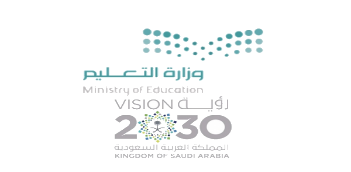 اليوم  :                التاريخ : المادة : لغتى الجميلة الصف : رابع ابتدائي الزمن : اليوم  :                التاريخ : المادة : لغتى الجميلة الصف : رابع ابتدائي الزمن : اليوم  :                التاريخ : المادة : لغتى الجميلة الصف : رابع ابتدائي الزمن : اختبار الفصل الدراسي الأول العام 1445 هـ - الدور الأولاختبار الفصل الدراسي الأول العام 1445 هـ - الدور الأولاختبار الفصل الدراسي الأول العام 1445 هـ - الدور الأولاختبار الفصل الدراسي الأول العام 1445 هـ - الدور الأولاختبار الفصل الدراسي الأول العام 1445 هـ - الدور الأولاختبار الفصل الدراسي الأول العام 1445 هـ - الدور الأولاختبار الفصل الدراسي الأول العام 1445 هـ - الدور الأولاختبار الفصل الدراسي الأول العام 1445 هـ - الدور الأول       اسم الطالب :                                                        رقم الجلوس (                 )       اسم الطالب :                                                        رقم الجلوس (                 )       اسم الطالب :                                                        رقم الجلوس (                 )       اسم الطالب :                                                        رقم الجلوس (                 )       اسم الطالب :                                                        رقم الجلوس (                 )       اسم الطالب :                                                        رقم الجلوس (                 )       اسم الطالب :                                                        رقم الجلوس (                 )       اسم الطالب :                                                        رقم الجلوس (                 )سالمهارةالدرجةالدرجة بالأرقامالدرجة بالحروفالمصححالمراجعالمدقق1فهم المقروء  والأسلوب اللغوي122الوظيفة النحوية103الظواهر الإملائية104الرسم الكتابي8المجموعالمجموع40121العنوان المناسب للنص : العنوان المناسب للنص : العنوان المناسب للنص : العنوان المناسب للنص : العنوان المناسب للنص : العنوان المناسب للنص : أتلوث الماءبالتلوث البيئيجـدخان المصانع2من أسباب تلوث الهواء : من أسباب تلوث الهواء : من أسباب تلوث الهواء : من أسباب تلوث الهواء : من أسباب تلوث الهواء : من أسباب تلوث الهواء : أالصرف الصحى بالأسمدة الزراعيةجـدخان المصانع3ضد كلمة ( أكبر ) :ضد كلمة ( أكبر ) :ضد كلمة ( أكبر ) :ضد كلمة ( أكبر ) :ضد كلمة ( أكبر ) :ضد كلمة ( أكبر ) :أأصغربأقلجـأقصر4أنواع التلوث التي جاءت في النص : أنواع التلوث التي جاءت في النص : أنواع التلوث التي جاءت في النص : أنواع التلوث التي جاءت في النص : أنواع التلوث التي جاءت في النص : أنواع التلوث التي جاءت في النص : أنوعانبثلاثة أنواعجـأربعة أنواع5مفرد كلمة ( الأمراض ) : مفرد كلمة ( الأمراض ) : مفرد كلمة ( الأمراض ) : مفرد كلمة ( الأمراض ) : مفرد كلمة ( الأمراض ) : مفرد كلمة ( الأمراض ) : أالمريضبالممرضةجـالمرض1للتلوث البيئي أنواع مختلفة : تلوث الأرض ، وتلوث الماء ، وتلوث ...........................2من أخطر الأمراض التي يسببها التلوث ............................................. 1خلق الله لنا البيئة ملوثة قذرة .  (       )2الذي يصنع التلوث البيئي هو الإنسان .  (       )( أ )( أ )( ب )( ب )1التلوث خطر يهدد البيئةجملة منفية2( لم – لا – لن – ما ) جملة مثبتة3نعم الله لا تعد ولا تحصى أدوات نفي101( طرق بلادي نظيفة ) المبتدأ في الجملة هو : ( طرق بلادي نظيفة ) المبتدأ في الجملة هو : ( طرق بلادي نظيفة ) المبتدأ في الجملة هو : ( طرق بلادي نظيفة ) المبتدأ في الجملة هو : ( طرق بلادي نظيفة ) المبتدأ في الجملة هو : ( طرق بلادي نظيفة ) المبتدأ في الجملة هو : أطرقببلاديجـنظيفة2المجموعة التي اشتملت على حروف جر المجموعة التي اشتملت على حروف جر المجموعة التي اشتملت على حروف جر المجموعة التي اشتملت على حروف جر المجموعة التي اشتملت على حروف جر المجموعة التي اشتملت على حروف جر أأن – إن - كأنبب – و – ثم جـإلى – على – في 3.......... جديد.......... جديد.......... جديد.......... جديد.......... جديد.......... جديدأالكتاب َبالكتاب ُجـالكتاب ِاسمفعلحرف1(  السماء صافية ) هي جملة فعلية  (       )2المبتدأ والخبر مرفوعان دائما   (       )1الطيور مغردة ..................... مرفوع وعلامة رفعه الضمة الظاهرة على آخره 2جلست في الصف اسم ...................... وعلامة جره الكسرة الظاهرة تحت آخره101................... الجد مشعل صباحا ................... الجد مشعل صباحا ................... الجد مشعل صباحا ................... الجد مشعل صباحا ................... الجد مشعل صباحا ................... الجد مشعل صباحا أانطلقبإنطلقجـأنطلق2الكلمة التي بها همزة قطعالكلمة التي بها همزة قطعالكلمة التي بها همزة قطعالكلمة التي بها همزة قطعالكلمة التي بها همزة قطعالكلمة التي بها همزة قطعأاستقبلبأسرعجـاصطحب3تكتب الهمزة المتطرفة على الياء إذا كان الحرف قبلها تكتب الهمزة المتطرفة على الياء إذا كان الحرف قبلها تكتب الهمزة المتطرفة على الياء إذا كان الحرف قبلها تكتب الهمزة المتطرفة على الياء إذا كان الحرف قبلها تكتب الهمزة المتطرفة على الياء إذا كان الحرف قبلها تكتب الهمزة المتطرفة على الياء إذا كان الحرف قبلها أمفتوحا بمكسوراجـمضموما4زرت ...................... الحديثة زرت ...................... الحديثة زرت ...................... الحديثة زرت ...................... الحديثة زرت ...................... الحديثة زرت ...................... الحديثة أالمنطقة َبالمنطقه َ جـالمنطقت َ1كتبت الهمزة في كلمة ( لؤلؤ ) على الواو لأن ماقبل الهمزة مضمومة (       )2( المزرعة كبيرت ) الكلمة التى تحتها خط كتبت بشكل صحيح (       )8